Communiqué de presse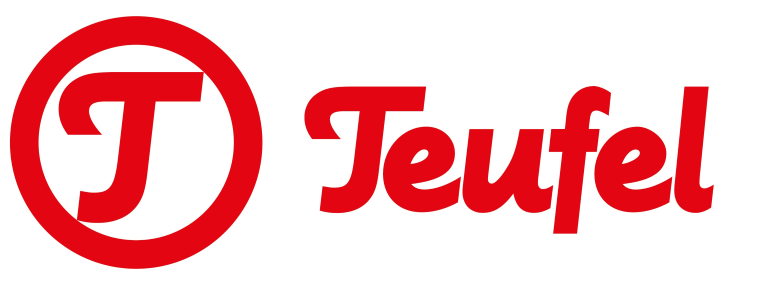 
Teufel CAGE : Le casque gaming sans compromis Teufel vous présente le Cage, un casque gaming sans compromis, pour celles et ceux qui ne plaisantent pas avec le jeu.  Fort de ses 40 années d’expérience dans le monde de l’audio, Teufel revient avec cette version améliorée du casque gaming Cage. Ce nouvel opus offre le meilleur du son et une personnalisation accrue à tous les joueurs et joueuses des différents univers du jeux vidéo. Préparez-vous à de puissantes montées d’adrénaline avec le Cage de Teufel.Disponible au prix de 169,99 € sur www.teufelaudio.be Tout savoir sur le Cage : https://www.teufelaudio.be/fr/casques-audio/cage-p19374.htmlVisuels disponibles ici : CAGEPoints forts :Casque audio Gaming HD avec carte son USB intégrée Haut-parleurs 40 mm  Compatible PC et Playstation, Xbox Microphone HD Son 7.1 virtuel sur PC Réglage du volume sonore directement depuis le casque sur PC uniquementProfils audio personnalisables et accessibles via logiciel TAC (sur PC)Touches multifonctions réglables depuis le Teufel Audio CenterCâble USB de 3 m pour PC et Playstation ainsi qu’un câble jack de 1,3 m Grand confort de jeu grâce à ses coussinets enveloppants Un son précis pour une immersion totale Tous les joueurs, qu’ils soient novices ou confirmés connaissent l’importance de l’immersion sonore dans le jeu vidéo au même titre que le réalisme du graphisme. C’est pour cela que le Cage est doté haut-parleurs grand format (40 mm), d’un son 7.1 virtuel et intègre une carte son USB pour un retour audio précis et exhaustif, avec des basses profondes et des aigus tout en douceur qui vous permettront d’appréhender la spatialisation au sein de n’importe quel environnement virtuel.Microphone HD pour la meilleure communication qui soitLa communication est la clé du jeu en équipe, le microphone du nouveau CAGE a été complétement revu pour une meilleure communication et compréhension. Doté de 2 microphones, cela permet une neutralisation intelligente des échos. La directivité resserrée du microphone principal permet de filtrer et d’ajuster la perception des bruits environnants, le second microphone quant à lui élimine les parasites et bruits ambiants. Enfin un commutateur se trouvant sur l’oreillette gauche permet de passer le microphone en mode silencieux selon vos besoins.Des fonctions intelligentes et un confort optimal pour des heures de plaisirLe logiciel TAC (Teufel Audio Center) permet aux joueurs(ses), sur PC uniquement, d’accéder à de nombreuses fonctionnalités comme la possibilité de passer du mode chat au mode jeu, de paramétrer le son suivant le type de jeu (FPS, MMO, STR, Racing…), d’ajuster le volume du micro, de choisir des modes d’égalisation sonore déjà configurés ou à configurer. Bref il est possible de régler le Cage exactement selon vos goûts pour une immersion totale en mode Surround. Vous pouvez également pimenter vos sessions en changeant le son de votre voix. Petit plus, la touche multifonction située sur l’oreillette gauche se laisse assigner la fonction que vous souhaitez depuis le Teufel Audio Center. Les coussinets amovibles, grands et enveloppants ainsi que l’arceau rembourré sont des atouts de taille pour un confort optimal durant les longues cessions de jeu. Teufel n’oublie personne, le Cage a été pensé pour les porteurs(ses) de lunettes.Vous pourrez également régler la luminosité du logo Teufel selon trois degrés (100%, 50%, 0%).A propos de la société SARL Teufel 
Teufel est l’un des plus gros producteurs de produits audio d’Allemagne. La gamme large que propose Teufel va du home cinéma au son TV en passant par le système multimédia, l’Hi-Fi, les casques audio, le Bluetooth, le Multiroom et la technologie streaming domestique Raumfeld. L’entreprise est née en 1980 à Berlin avec le développement des kits de construction d’enceintes. Elle est devenue depuis la première entreprise audio européenne de vente directe.Depuis sa création l’entreprise fait les modes dans les domaines stéréo Surround, Multiroom et celui des enceintes portatives. Le premier critère chez Teufel reste cependant la qualité audio, ce que nos clients et la presse spécialisée ne manquent jamais de rappeler. Vous ne trouverez du Teufel que chez Teufel. Les produits ne sont disponibles qu’en vente directe. Contact presse
Sandra Van Hauwaert, Square Egg Communications, sandra@square-egg.be, GSM 0497251816.